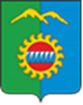 ОТДЕЛ ФИЗИЧЕСКОЙ КУЛЬТУРЫ, СПОРТА И МОЛОДЁЖНОЙ ПОЛИТИКИ АДМИНИСТРАЦИИ г. ДИВНОГОРСКАСпартакиада среди производственных коллективов г Дивногорска Протоколсоревнований по настольному теннисуМесто проведения: г. Дивногорск, спортзал МБОУ СОШ №2                                                Дата проведения:  05.10.2023Главный судья соревнований: _________________________  В.В. БелослудцевфИООгнеборецТехполимерОтдел спортаместоОгнеборецРафейчик Антон2:02:02ОгнеборецОльбик  Иван2:02:02Огнеборец__0:20:22ТехполимерЛукьянов Павел0:20:25ТехполимерЗамащиков Д.В.0:22:05ТехполимерШикайкова Кристина2:00:25Отдел спортаКолотвин Петр0:22:03Отдел спортаБелослудцев Валерий0:20:23Отдел спортаПисаренко Светлана2:023фИООгнеборецТехполимерОтдел спортаместоКрасноярская ГЭСКолтунов Сергей2:02:01Красноярская ГЭСПлысак Иван2:02:01Красноярская ГЭСБрагова Екатерина2:02:01Отдел полиции№13Маслов Андрей0:22:14Отдел полиции№13Тюпин А.С.0:22:04Отдел полиции№13Зекова Мария0:22:04МУПЭСЮрьев А.В.0:21:26МУПЭСАртюхов Андрей0:20:26МУПЭСГончарова Наталья0:20:26